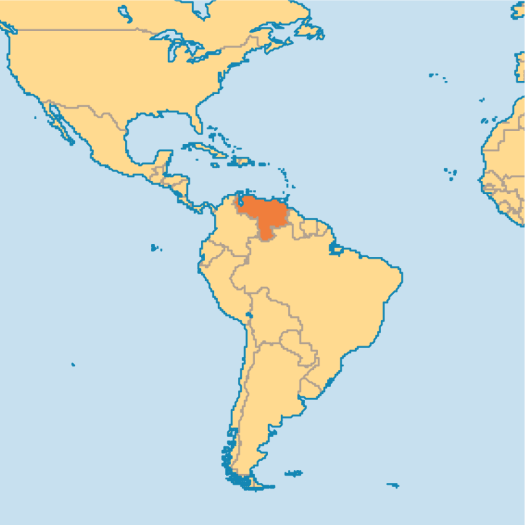 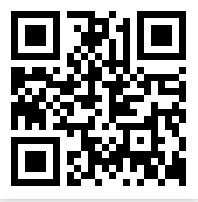 Venezuela (www.mcdonalds.co.ve)Menú -> acompañamientosWhat can you order instead of “papas”? What are they?Menú -> ensaladas¿Cuántas opciones de ensalada hay? ___ 				http://www.operationworld.org/vene¿Cómo se llaman? Menú -> desayuno -> Click on the last breakfast item on the right.What is this item and how would you describe it?¿Qué contiene? (¡en español!)McLocalizador¿Cuántos McDonald’s hay en Venezuela? “Más de _____ restaurantes”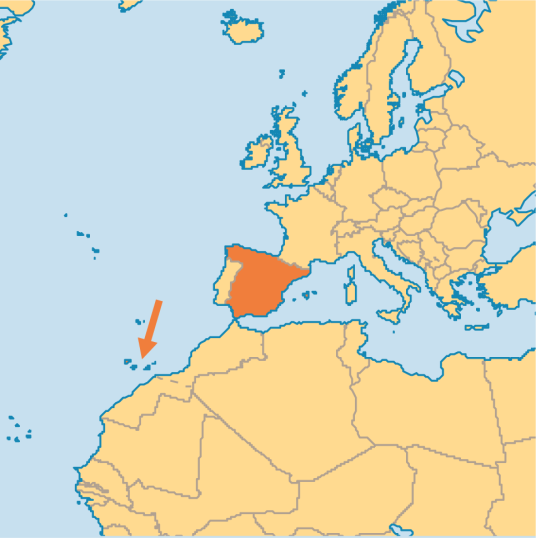 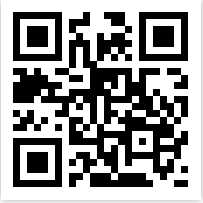 España (www.mcdonalds.es)Productos -> Sandwiches						http://galleryhip.com/spain-europe.htmlEscoge (choose) una de las hamburguesas y describe qué contiene:La hamburguesa se llama _____________ y contiene ____, ____ y _____.Productos -> ComplementosEn España no se dice “papas fritas,” dicen “______ fritas”¿Qué es “gazpacho”?Productos -> Postres y helados¡Hay tres palabras de vocabulario! Son:_____________________________________________________________________Restaurantes ¡¿Cuántos McDonald’s hay en España?!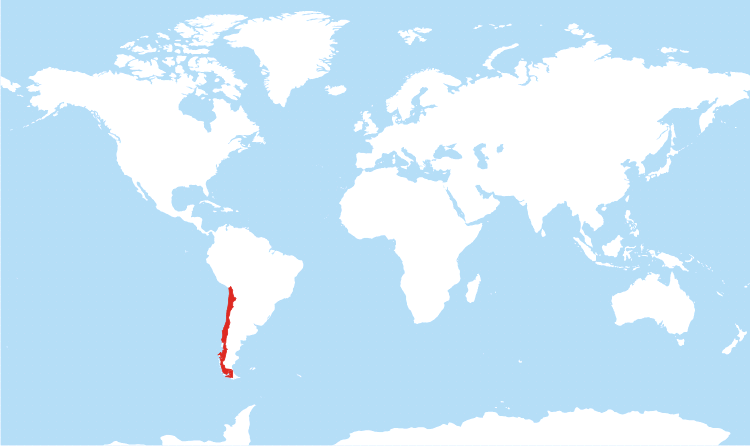 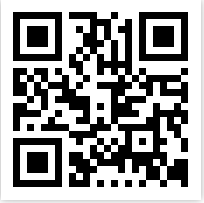 Chile (www.mcdonalds.cl)Menú -> Desayunos					http://www.freeworldmaps.net/southamerica/chile/location.html¿Qué hay para el desayuno? ¡Qué interesante!Menú -> Bebidas¿Qué hay para beber?________________________________________________________________________________________Menú -> Papas y complementosSe puede pedir las empanadas de ____________Niños y familia -> Conoce los juguetes¿Los juguetes son de qué película? (What movie are the toys from?)¡Ay caramba! Mira el cuarto juguete. ¿Quién es ella? HINT: Recuerda el día de los muertos. Restaurantes¿Cuántos McDonald’s hay en Chile? Más de _____ restaurantes.